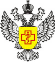 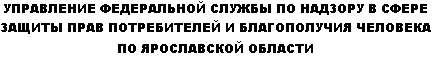 Об усилении профилактических мероприятий в связи с регистрацией новой коронавирусной инфекциейУправление Роспотребнадзора по  Ярославской области информирует, что по данным Государственного комитета по вопросам гигиены и здравоохранения Китайской Народной Республики, по состоянию на 21.01.2020 г. в мире зарегистрирован 291 подтвержденный случай заболевания, вызванного новым коронавирусом (2019-nCoV): 287 в Китае (преимущественно в г. Ухань, а также в Пекине, Шанхае и провинции Гуандун), 2 -  в Таиланде, 1 -в Японии, 1 -  в Республике Южная Корея, включая 4 случая  с летальным исходом. Для сохранения здоровья гражданам, выезжающим в страны, где зафиксирована заболеваемость новой коронавирусной инфекцией, необходимо соблюдать меры предосторожности: - при планировании зарубежных поездок уточнять эпидемиологическую ситуацию;- не посещать рынки, где продаются животные, морепродукты;- употреблять только термически обработанную пищу, бутилированную воду; - не посещать зоопарки, культурно-массовые мероприятия с привлечением животных;- использовать средства защиты органов дыхания (маски);- мыть руки после посещения мест массового скопления людей и перед приемом пищи;- при первых признаках заболевания, обращаться за медицинской помощью в лечебные организации, не допускать самолечения;- при обращении за медицинской помощью на территории Российской Федерации информировать медицинский персонал о времени и месте пребывания в другой стране 